AHOL – STŘEDNÍ ODBORNÁ ŠKOLA, S.R.O.EKONOMIKA V MULTIMEDIÁLNÍ SFÉŘE4. ROČNÍK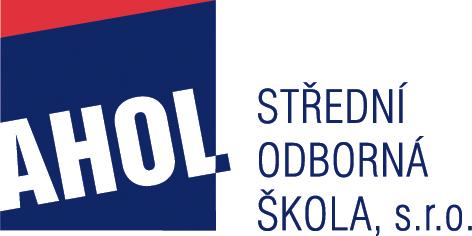 Název práce (max. 3 řádky)Autor práce: 	jméno autoraVedoucí práce:	jméno vedoucího práceABSTRAKTText abstraktuKlíčová slova:(klíčová slova vypsaná na řádku, oddělená od sebe čárkami, ukončená tečkou)ÚVOD	2Teoretická část	31	NADPIS	31.1	Podnadpis	31.2	Podnadpis	31.2.1	Podpodnadpis	32	NADPIS	42.1	Podnadpis	42.1.1	Podpodnadpis	4Praktická část	53	NADPIS	53.1	Podnadpis	53.1.1	Podpodnadpis	54	NADPIS	64.1	Podnadpis	64.1.1	Podpodnadpis	6ZÁVĚR	7SEZNAM POUŽITÉ LITERATURY	8Přílohy	9ÚVODTextTeoretická částNADPISText (1)PodnadpisText (2)PodnadpisTextPodpodnadpisTextNADPISTextPodnadpisTextPodpodnadpisTextPraktická částNADPISTextPodnadpisTextPodpodnadpisTextNADPISTextPodnadpisTextPodpodnadpisTextZÁVĚRSEZNAM POUŽITÉ LITERATURYPŘÍJMENÍ, JMÉNO.Název knihy. Město vydání: Vydavatelství, 2003. 123-4-56-789123-4.PŘÍJMENÍ1, JMÉNO1 a PŘÍJMENÍ2, JMÉNO2. Název webové stránky. Název článku. [online], 23. září 2006. [Citace: 19. Září 2008.]. Dostupné z http://www.urladresa.cz. Přílohy Prohlašuji, že předložená práce je mým původním autorským dílem, které jsem vypracoval/a samostatně. Veškerou literaturu a další zdroje, z nichž jsem při zpracování čerpal/a, v práci řádně cituji a jsou uvedeny v seznamu použité literatury.V Ostravě dne . . . . . . . . . . . .……... . . . . . . . . . . . . . . . . .(podpis)